Renault SR Х184 КМ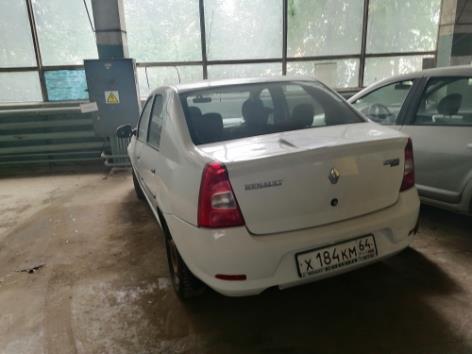 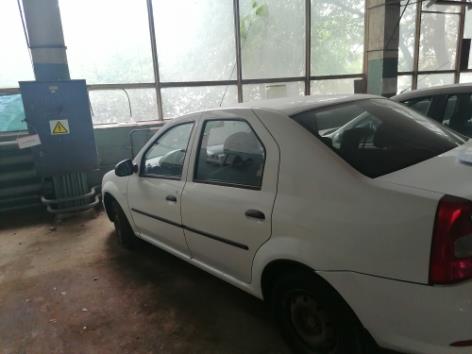 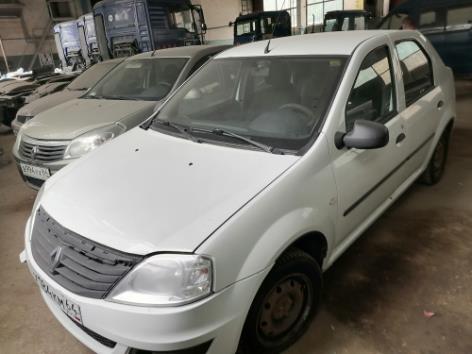 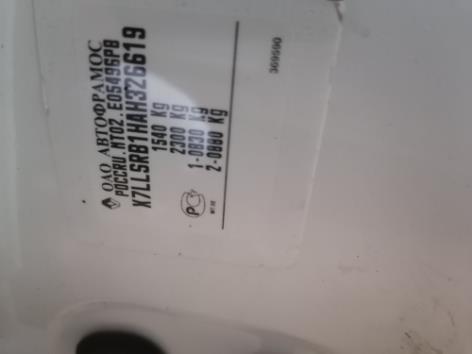 